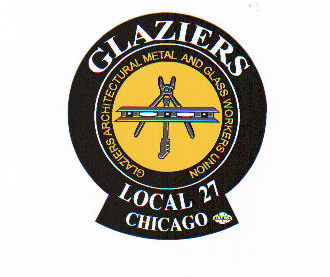 TO ALL GLAZING EMPLOYERS OF CHICAGO AND VICINITY:Please be advised that effective, June 1, 2018 through May 31, 2019 (First year of Three year contract), the wage scale and fringe benefits for members of Glaziers Union Local #27 will be as follows:HOURLY WAGE RATE				$43.85 per hour ($1.40 increase per hour)LOCAL #27 PENSION CONTRIBUTION *see below	$11.04 per hour ($.50 increase per hour)HEALTH AND WELFARE CONTRIBUTION		$14.17 per hour ($.13 increase per hour) I.U.P.A.T. PENSION FUND 				$10.07 per hour ($.47 increase per hour)I.U.P.A.T. LABOR MANAGEMENT FUND		$  .10 per hour  J.A.T.C / STAR/ FTI TRAINING FUND		$  .94 per hour  CHICAGOLAND CONST. SAFETY COUNCIL	$  .05 per hourM.A.P. (membership assistance program)		$  .05 per hour (Apprentices receive each of these benefits with the exception of Local Pension which they do not receive)_________________________________________________________________________________________________________TOTAL HOURLY PACKAGE $80.27 per hour + $5.00 per dayEach Glazier and Apprentice Glazier shall receive $5.00 per day Expense Money, regardless of where they work.THE FOLLOWING ARE DEDUCTED FROM THE EMPLOYEE’S WAGESADMINISTRATIVE DUES				3% of Gross Wages LOCAL POLITICAL COMMITTEE			$    .05 per hour_________________________________________________________________________________________________________HIGH PAY (30 feet or more)			   $   .50 per hour over prevailing wage rate ALL FOREMEN		 will receive $1.50 per hour above the prevailing wage rateGENERAL FOREMEN	 will receive $2.00 per hour above the prevailing wage rate_________________________________________________________________________________________________________*I.U.P.A.T. Contribution allocates $8.40 per hour into the Annuity and $1.67 per hour into the pension.**JATC allocation = Star .15, FTI .10, Apprenticeship .69PLEASE ADVISE THE PROPER DEPARTMENTS OF THE ABOVE WAGE CHANGES.Fraternally,Michael MabusMichael MabusBusiness RepresentativeGlaziers Union Local 27